Минпросвещения России проведёт конкурс среди классных руководителей24 сентября 2020, 18:44Министерство просвещения объявило дистанционный конкурс среди классных руководителей на лучшие методические разработки воспитательных мероприятий. Его цель – выявление и распространение инновационного педагогического опыта.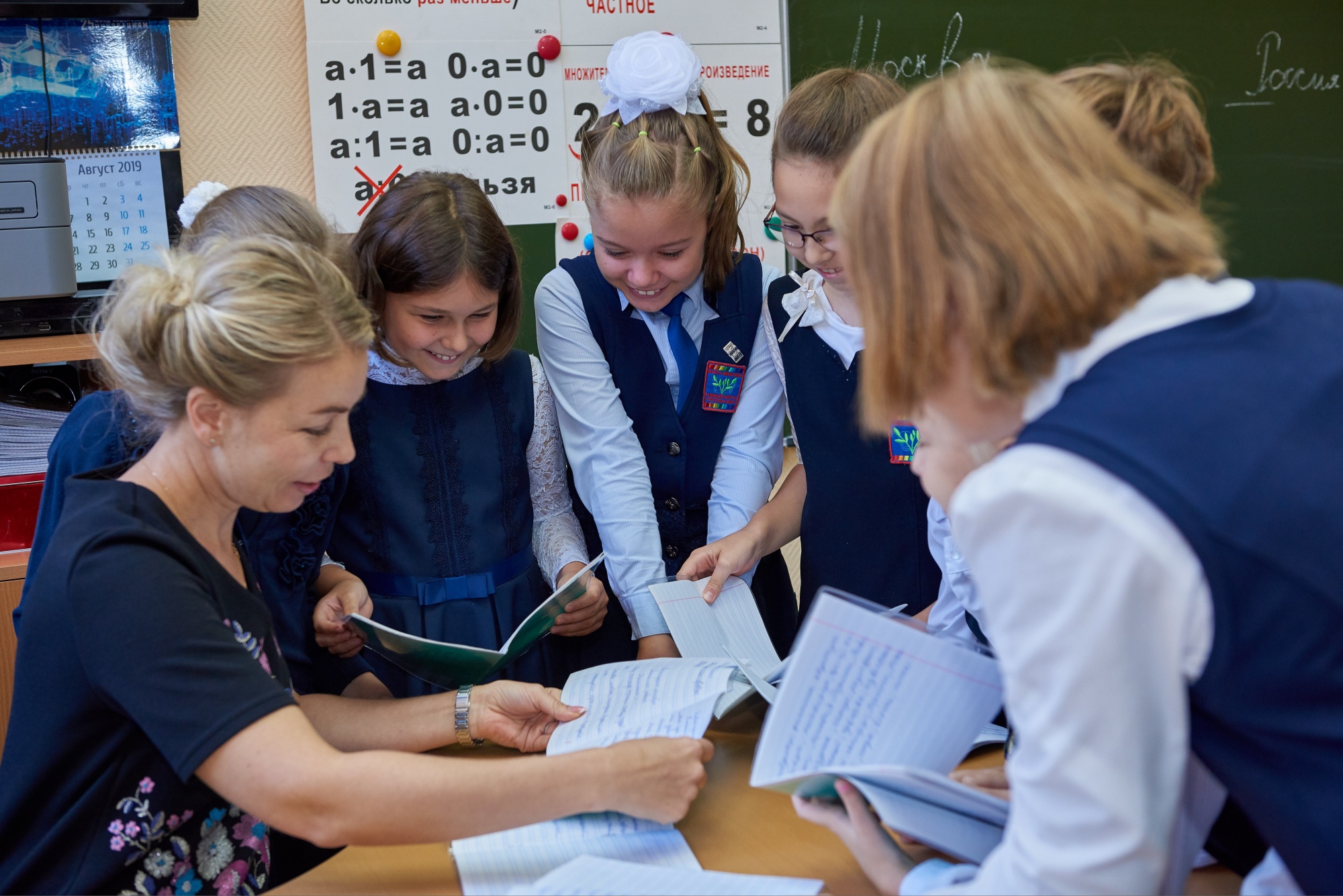 Пресс-служба Минпросвещения РоссииКаждый участник может прислать на конкурс только одну разработку воспитательного мероприятия. При этом тематика мероприятий должна соответствовать направлениям, обозначенным в Стратегии развития воспитания в Российской Федерации на период до 2025 года:- гражданское воспитание;- патриотическое воспитание и формирование российской идентичности;- духовное и нравственное воспитание;- приобщение к культурному наследию;- популяризация научных знаний;- физическое воспитание и формирование культуры здоровья;- трудовое воспитание и профессиональное самоопределение;- экологическое воспитание.Подать заявку можно с 1 до 31 октября 2020 года. Затем состоится экспертиза присланных работ, и до 10 декабря будут подведены итоги конкурса.Подробная информация о порядке и условиях конкурсного отбора содержится в Положении о конкурсе.Лучшие из представленных методических разработок будут опубликованы в официальном электронном журнале Минпросвещения России «Вестник образования».